EVO 63 FORMS OF TRANSPORT 1. Translate quickly: Kolo, motorka, dodávka, náklaďák,vozidlo, rybářský člun, trajekt, záchranný člun, ponorka, jachta, paluba lodi, tryskáč, vzducholoď, rozbouřené moře, mít mořskou mořskou nemoc, řídítka na kole, řetěz, brzdy, defekt, mít pumpičku, vyšlápnout si do kopce 2. Explain the difference between:  Bus x coach  Bike x scooter  Mountain bike x exercise bike  Slow train x freight train  Fishing boat x yacht 3. Answer in full sentences: a) Which means of transport do you use most frequently and why?b) Which forms of transport haven´t you used yet? c) Which forms of transport are the most dangerous in you opinion? d) What accidents can happen when you travel bycar, by ship, by plane? e) Have you heard about any accident that has happened recently? 4. Use different verbs than GO BY with these words:  Bike  Boat  Car  Plane 5. Write at least 3 collocations with the means of transport:  Bus – school bus,...  Train – slow train,...  Boat – speed boat,... 6. Translate the sentences: a) Můj bratr umí řídit skútr, motorku, osobní auto i náklaďák. b) Trajekt tě přepraví do Británie i s tvým autem. c) Kamarád mě vzal na projížďku jachtou, ale moře bylo rozbouřené a mně se dělalo špatně. d) Po cestě domů jsem píchl kolo (měl jsem defekt), a tak jsem musel jít pěšky. e) Na výletě jsem měl problém s přehazovačkou a řetězem. f) Nejezdím do školy na kole, mám to daleko, jezdím příměstským vlakem. 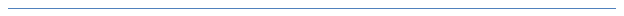 Key to the exercises: 1. Bike, motorbike, van, lorry (truck), vehicle, fishing boat, car ferry, lifeboat, submarine, yacht, deck, jet, airship, rough sea, be seasick, handlebars, chain, brakes, puncture, have a pump, pedall up the hill 2. Bus – less comfortable, used for public transport, has more space for standing, more doors to get on and get off X coach – more comfortable, can have two decks, used for longer distance, holiday travel, package tours Bike – small vehicle, you must pedall, use your power to move X scooter – a motorised bike, runs on electricity or petrol Mountain bike – has wider and bigger tyres, used for various terrain, good for off road trips in the woods x exercise bike – has no wheels, you pedall to exercise,to keep fit Slow train – used by passengers, it stops at every village stop, used for commuting X freight train – used for shipping goods Fishing boat – used for fishing, with nets, freezers x yacht – used for relax, holiday 3. Different possible answers: e.g.a) I go to school by tram every morning but I hardly ever take a bus.       b) I have neverriden any animal, I have also never flown by plane.       c) The most dangerous means of transport can be a car because of heavy traffic, many car     collisions, crashes and accidents happen every day.       d) Cars can crash, ships can shipwreck and sink, planes can fall down.       e) A big ship accident happened in 2012 with a luxury cruiseship Costa Concordia, which shipwrecked in Italy, many people died in this accident. 4. bike – to cycle, to ride, boat – to sail, car – to drive, plane – to fly 5. bus – school, airport, shuttle, double-decker, train – slow, fast, express, freight, boat – speed,motor, fishing, lifeboat 6. a) My brother can drive a scooter, a motorbike, a car and a lorry, too. b) A carferry takes (transports)you to Britain together with you car. c) My friend took me for a sail by a yacht, but the sea was rough and I felt seasick. d) I got a puncture on the way home and I had to walk (go on foot). e) I had a problem with the gears and chain on the trip. f) I don´t cycle to school, it´s a long way, I take a commuter train. 